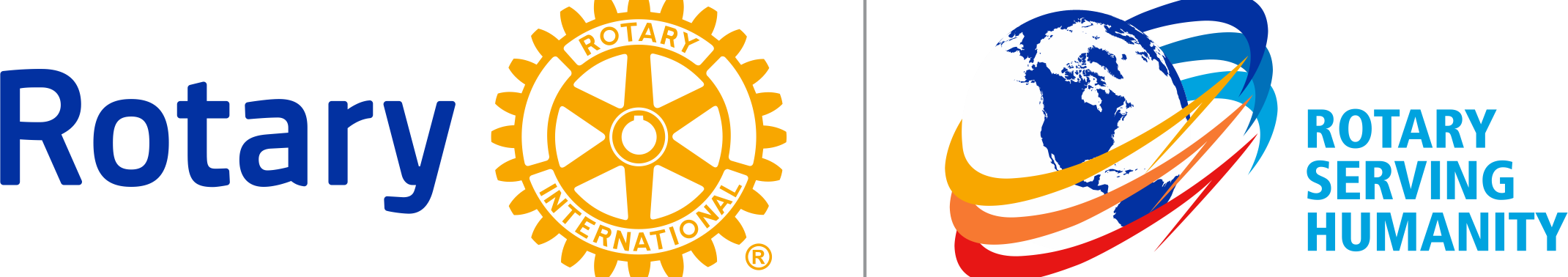 2016-2017 DISTRICT AWARDS AND RECOGNITIONDistrict All Star Club President AwardSubmission deadline: 7 April 2017This award is to be presented to All Star Outstanding Club Presidents. Name of President:  ……………………………………………RC of ……………………………………………………………Criteria:100% of club members including the president contribute to Rotary Foundation irrespective of the amount: Yes/No ……………Sponsor at least one new member below the age of 40: Name: …………………………………Age: ……………………..Attend a Membership/& Public Image seminar or Rotary Foundation Seminar Circle your attendance accordinglyAttending District Conference in Bangkok. Yes (submit registration no) …………………..Club Presidents:-Please submit your applications and provide documentary evidence that you have achieved the above criteria.=====================================================Please send completed forms IN SOFT COPY by 7 April 2017 to :DG Michael Yee  - yfyee@singnet.com.sg PP Thomas Ngu – tngush@gmail.com